приложения 6, 8  к статье 6 решения изложить в новой редакции:Председатель Собрания депутатов Цивильского муниципального округаЧувашской Республики								 Т. В. БарановаИсполняющий полномочия ГлавыЦивильского муниципального округаЧувашской Республики								 Т. В. БарановаЧĂВАШ РЕСПУБЛИКИ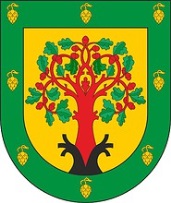 ЧУВАШСКАЯ РЕСПУБЛИКАÇĚРПӲ МУНИЦИПАЛИТЕТОКРУГĔН ДЕПУТАТСЕН ПУХĂВĚЙЫШĂНУ2022ç. юпа уйӑхĕн 28-мӗшӗ 3-2 №Çěрпÿ хулиСОБРАНИЕ ДЕПУТАТОВЦИВИЛЬСКОГО МУНИЦИПАЛЬНОГО ОКРУГАРЕШЕНИЕ28 октября 2022г. № 3-2город Цивильск«О внесении изменений в решение Собрания депутатов Второвурманкасинского сельского поселения Цивильского района Чувашской Республики от 20.12.2021г. №19-01 "О бюджете Второвурманкасинского сельского поселения Цивильского района на 2022 год и на плановый период 2023 и 2024 годов»В соответствии со статьей 232 Бюджетного кодекса Российской Федерации, статьей 46 Положения о бюджетном процессе во Второвурманкасинском сельском поселении Цивильского района Чувашской Республики,СОБРАНИЕ ДЕПУТАТОВ ЦИВИЛЬСКОГО МУНИЦИПАЛЬНОГО ОКРУГА ЧУВАШСКОЙ РЕСПУБЛИКИ РЕШИЛО:Внести в решение Собрания депутатов Второвурманкасинского сельского поселения от 20.12.2021 №19-01 «О бюджете Второвурманкасинского сельского поселения Цивильского района Чувашской Республики на 2022 год и  на плановый период 2023 и 2024 годов» (с изменениями, внесенными решением Собрания депутатов Второвурманкасинского сельского поселения от 01.06.2022 № 24-02, от 12.08.2022 № 27-03) (далее – решение) следующие изменения:приложение 4 к статье 6 решения изложить в новой редакции:Приложение №6Приложение №6Приложение №6Приложение №6Приложение №6Приложение №6к решению Собрания депутатов Второвурманкасинского сельского поселения  к решению Собрания депутатов Второвурманкасинского сельского поселения  к решению Собрания депутатов Второвурманкасинского сельского поселения  к решению Собрания депутатов Второвурманкасинского сельского поселения  к решению Собрания депутатов Второвурманкасинского сельского поселения  к решению Собрания депутатов Второвурманкасинского сельского поселения  Цивильского района Чувашской Республики от 20.12.2021г. №19-01Цивильского района Чувашской Республики от 20.12.2021г. №19-01Цивильского района Чувашской Республики от 20.12.2021г. №19-01Цивильского района Чувашской Республики от 20.12.2021г. №19-01Цивильского района Чувашской Республики от 20.12.2021г. №19-01Цивильского района Чувашской Республики от 20.12.2021г. №19-01"О бюджете Второвурманкасинского сельского поселения Цивильского района "О бюджете Второвурманкасинского сельского поселения Цивильского района "О бюджете Второвурманкасинского сельского поселения Цивильского района "О бюджете Второвурманкасинского сельского поселения Цивильского района "О бюджете Второвурманкасинского сельского поселения Цивильского района "О бюджете Второвурманкасинского сельского поселения Цивильского района на 2022 год и на плановый период 2023 и 2024 годов"на 2022 год и на плановый период 2023 и 2024 годов"на 2022 год и на плановый период 2023 и 2024 годов"на 2022 год и на плановый период 2023 и 2024 годов"на 2022 год и на плановый период 2023 и 2024 годов"на 2022 год и на плановый период 2023 и 2024 годов"Распределение Распределение Распределение Распределение Распределение Распределение бюджетных ассигнований по разделам, подразделам, целевым статьямбюджетных ассигнований по разделам, подразделам, целевым статьямбюджетных ассигнований по разделам, подразделам, целевым статьямбюджетных ассигнований по разделам, подразделам, целевым статьямбюджетных ассигнований по разделам, подразделам, целевым статьямбюджетных ассигнований по разделам, подразделам, целевым статьям(муниципальным программам и непрограммным направлениям деятельности) и (муниципальным программам и непрограммным направлениям деятельности) и (муниципальным программам и непрограммным направлениям деятельности) и (муниципальным программам и непрограммным направлениям деятельности) и (муниципальным программам и непрограммным направлениям деятельности) и (муниципальным программам и непрограммным направлениям деятельности) и группам (группам и подгруппам) видов расходов классификации расходов бюджетагруппам (группам и подгруппам) видов расходов классификации расходов бюджетагруппам (группам и подгруппам) видов расходов классификации расходов бюджетагруппам (группам и подгруппам) видов расходов классификации расходов бюджетагруппам (группам и подгруппам) видов расходов классификации расходов бюджетагруппам (группам и подгруппам) видов расходов классификации расходов бюджетаВторовурманкасинского сельского поселения Цивильского района Чувашской Республики на 2022 годВторовурманкасинского сельского поселения Цивильского района Чувашской Республики на 2022 годВторовурманкасинского сельского поселения Цивильского района Чувашской Республики на 2022 годВторовурманкасинского сельского поселения Цивильского района Чувашской Республики на 2022 годВторовурманкасинского сельского поселения Цивильского района Чувашской Республики на 2022 годВторовурманкасинского сельского поселения Цивильского района Чувашской Республики на 2022 год(рублей)ПоказателиРЗ РЗ ПРПРУвеличение, уменьшение (-)ПоказателиРЗ РЗ ПРПРВсегоПоказателиРЗ РЗ ПРПРВсего122334Общегосударственные вопросы0101800 915,40Функционирование Правительства Российской Федерации, высших исполнительных органов государственной власти субъектов Российской Федерации, местных администраций0101040446 474,40Другие общегосударственные расходы01011313754 441,00Национальная оборона02025 542,00Мобилизационная и вневойсковая подготовка020203035 542,00Национальная экономика0404-48 532,36Сельское хозяйство и рыболовство0404050521 438,90Дорожное хозяйство (дорожные фонды)04040909-329 313,76Другие вопросы в области национальной экономики04041212259 342,50Жилищно-коммунальное хозяйство05052 531 758,05Жилищное хозяйство0505010114 589,31Коммунальное хозяйство050502022 027 320,98Благоустройство05050303489 847,76Культура, кинематография0808239 641,21Культура08080101239 641,21Итого3 529 324,30Приложение № 8Приложение № 8Приложение № 8Приложение № 8Приложение № 8к решению Собрания депутатов Второвурманкасинского сельского к решению Собрания депутатов Второвурманкасинского сельского к решению Собрания депутатов Второвурманкасинского сельского к решению Собрания депутатов Второвурманкасинского сельского к решению Собрания депутатов Второвурманкасинского сельского к решению Собрания депутатов Второвурманкасинского сельского к решению Собрания депутатов Второвурманкасинского сельского к решению Собрания депутатов Второвурманкасинского сельского к решению Собрания депутатов Второвурманкасинского сельского к решению Собрания депутатов Второвурманкасинского сельского к решению Собрания депутатов Второвурманкасинского сельского поселения Цивильского района  от 20.12.2021г.поселения Цивильского района  от 20.12.2021г.поселения Цивильского района  от 20.12.2021г.поселения Цивильского района  от 20.12.2021г.поселения Цивильского района  от 20.12.2021г.поселения Цивильского района  от 20.12.2021г.поселения Цивильского района  от 20.12.2021г.поселения Цивильского района  от 20.12.2021г.поселения Цивильского района  от 20.12.2021г.поселения Цивильского района  от 20.12.2021г.поселения Цивильского района  от 20.12.2021г.поселения Цивильского района  от 20.12.2021г.поселения Цивильского района  от 20.12.2021г.№19-01 "О бюджете Второвурманкасинского сельского поселения№19-01 "О бюджете Второвурманкасинского сельского поселения№19-01 "О бюджете Второвурманкасинского сельского поселения№19-01 "О бюджете Второвурманкасинского сельского поселения№19-01 "О бюджете Второвурманкасинского сельского поселения№19-01 "О бюджете Второвурманкасинского сельского поселения№19-01 "О бюджете Второвурманкасинского сельского поселения№19-01 "О бюджете Второвурманкасинского сельского поселения№19-01 "О бюджете Второвурманкасинского сельского поселения№19-01 "О бюджете Второвурманкасинского сельского поселения№19-01 "О бюджете Второвурманкасинского сельского поселения Цивильского района на 2022 год и на плановый период 2023 и 2024 годов" Цивильского района на 2022 год и на плановый период 2023 и 2024 годов" Цивильского района на 2022 год и на плановый период 2023 и 2024 годов" Цивильского района на 2022 год и на плановый период 2023 и 2024 годов" Цивильского района на 2022 год и на плановый период 2023 и 2024 годов" Цивильского района на 2022 год и на плановый период 2023 и 2024 годов" Цивильского района на 2022 год и на плановый период 2023 и 2024 годов" Цивильского района на 2022 год и на плановый период 2023 и 2024 годов" Цивильского района на 2022 год и на плановый период 2023 и 2024 годов" Цивильского района на 2022 год и на плановый период 2023 и 2024 годов" Цивильского района на 2022 год и на плановый период 2023 и 2024 годов" Цивильского района на 2022 год и на плановый период 2023 и 2024 годов" Цивильского района на 2022 год и на плановый период 2023 и 2024 годов"Распределение Распределение Распределение Распределение Распределение Распределение Распределение Распределение Распределение Распределение Распределение Распределение Распределение бюджетных ассигнований по целевым статьям (муниципальным программам и непрограммным направлениямбюджетных ассигнований по целевым статьям (муниципальным программам и непрограммным направлениямбюджетных ассигнований по целевым статьям (муниципальным программам и непрограммным направлениямбюджетных ассигнований по целевым статьям (муниципальным программам и непрограммным направлениямбюджетных ассигнований по целевым статьям (муниципальным программам и непрограммным направлениямбюджетных ассигнований по целевым статьям (муниципальным программам и непрограммным направлениямбюджетных ассигнований по целевым статьям (муниципальным программам и непрограммным направлениямбюджетных ассигнований по целевым статьям (муниципальным программам и непрограммным направлениямбюджетных ассигнований по целевым статьям (муниципальным программам и непрограммным направлениямбюджетных ассигнований по целевым статьям (муниципальным программам и непрограммным направлениямбюджетных ассигнований по целевым статьям (муниципальным программам и непрограммным направлениямбюджетных ассигнований по целевым статьям (муниципальным программам и непрограммным направлениямбюджетных ассигнований по целевым статьям (муниципальным программам и непрограммным направлениям деятельности), группам (группам и подгруппам) видов расходов, разделам, подразделам классификации расходов деятельности), группам (группам и подгруппам) видов расходов, разделам, подразделам классификации расходов деятельности), группам (группам и подгруппам) видов расходов, разделам, подразделам классификации расходов деятельности), группам (группам и подгруппам) видов расходов, разделам, подразделам классификации расходов деятельности), группам (группам и подгруппам) видов расходов, разделам, подразделам классификации расходов деятельности), группам (группам и подгруппам) видов расходов, разделам, подразделам классификации расходов деятельности), группам (группам и подгруппам) видов расходов, разделам, подразделам классификации расходов деятельности), группам (группам и подгруппам) видов расходов, разделам, подразделам классификации расходов деятельности), группам (группам и подгруппам) видов расходов, разделам, подразделам классификации расходов деятельности), группам (группам и подгруппам) видов расходов, разделам, подразделам классификации расходов деятельности), группам (группам и подгруппам) видов расходов, разделам, подразделам классификации расходов деятельности), группам (группам и подгруппам) видов расходов, разделам, подразделам классификации расходов деятельности), группам (группам и подгруппам) видов расходов, разделам, подразделам классификации расходовбюджета Второвурманкасинского сельского поселения Цивильского района  Чувашской Республики на 2022 годбюджета Второвурманкасинского сельского поселения Цивильского района  Чувашской Республики на 2022 годбюджета Второвурманкасинского сельского поселения Цивильского района  Чувашской Республики на 2022 годбюджета Второвурманкасинского сельского поселения Цивильского района  Чувашской Республики на 2022 годбюджета Второвурманкасинского сельского поселения Цивильского района  Чувашской Республики на 2022 годбюджета Второвурманкасинского сельского поселения Цивильского района  Чувашской Республики на 2022 годбюджета Второвурманкасинского сельского поселения Цивильского района  Чувашской Республики на 2022 годбюджета Второвурманкасинского сельского поселения Цивильского района  Чувашской Республики на 2022 годбюджета Второвурманкасинского сельского поселения Цивильского района  Чувашской Республики на 2022 годбюджета Второвурманкасинского сельского поселения Цивильского района  Чувашской Республики на 2022 годбюджета Второвурманкасинского сельского поселения Цивильского района  Чувашской Республики на 2022 годбюджета Второвурманкасинского сельского поселения Цивильского района  Чувашской Республики на 2022 годбюджета Второвурманкасинского сельского поселения Цивильского района  Чувашской Республики на 2022 год(рублей)(рублей)(рублей)ПоказателиМинМинРзПРПРЦСРЦСРЦСРВРУвеличение, уменьшение (-)Увеличение, уменьшение (-)Увеличение, уменьшение (-)ПоказателиМинМинРзПРПРЦСРЦСРЦСРВРВсегоВсегоВсегоПоказателиМинМинРзПРПРЦСРЦСРЦСРВРВсегоВсегоВсего1223445556777Администрация Второвурманкасинского сельского поселения9939933 529 324,303 529 324,303 529 324,30Общегосударственные вопросы99399301800 915,40800 915,40800 915,40Функционирование Правительства Российской Федерации, высших исполнительных органов государственной власти субъектов Российской Федерации, местных администраций99399301040446 474,4046 474,4046 474,40Муниципальная программа "Развитие потенциала муниципального управления" 993993010404Ч500000000Ч500000000Ч50000000046 474,4046 474,4046 474,40Обеспечение реализации государственной программы Чувашской Республики "Развитие потенциала государственного управления"993993010404Ч5Э0000000Ч5Э0000000Ч5Э000000046 474,4046 474,4046 474,40Основное мероприятие "Общепрограммные расходы"993993010404Ч5Э0100000Ч5Э0100000Ч5Э010000046 474,4046 474,4046 474,40Обеспечение функций муниципальных органов993993010404Ч5Э0100200Ч5Э0100200Ч5Э010020046 474,4046 474,4046 474,40Закупка товаров, работ, услуг в сфере информационно-коммуникационных технологий993993010404Ч5Э0100200Ч5Э0100200Ч5Э010020024216 474,4016 474,4016 474,40Уплата иных платежей993993010404Ч5Э0100200Ч5Э0100200Ч5Э010020085330 000,0030 000,0030 000,00Другие общегосударственные расходы993993011313754 441,00754 441,00754 441,00Муниципальная программа "Развитие земельных и имущественных отношений"993993011313А400000000А400000000А400000000620 441,00620 441,00620 441,00Подпрограмма "Формирование эффективного государственного сектора экономики Чувашской Республики" муниципальной программы "Развитие земельных и имущественных отношений"993993011313А420000000А420000000А420000000620 441,00620 441,00620 441,00Основное мероприятие "Эффективное управление муниципальным имуществом"993993011313А420200000А420200000А420200000620 441,00620 441,00620 441,00Обеспечение гарантий прав на муниципальное имущество, в том числе на землю, и защита прав и законных интересов собственников, землепользователей, землевладельцев и арендаторов земельных участков993993011313А420273620А420273620А420273620620 441,00620 441,00620 441,00Уплата прочих налогов, сборов993993011313А420273620А420273620А420273620852620 441,00620 441,00620 441,00Муниципальная программа "Развитие потенциала муниципального управления" 993993011313Ч500000000Ч500000000Ч50000000014 000,0014 000,0014 000,00Обеспечение реализации государственной программы Чувашской Республики "Развитие потенциала государственного управления"993993011313Ч5Э0000000Ч5Э0000000Ч5Э000000014 000,0014 000,0014 000,00Основное мероприятие "Общепрограммные расходы"993993011313Ч5Э0100000Ч5Э0100000Ч5Э010000014 000,0014 000,0014 000,00Выполнение других обязательств Чувашской Республики993993011313Ч5Э0173770Ч5Э0173770Ч5Э017377014 000,0014 000,0014 000,00Прочая закупка товаров, работ и услуг для государственных нужд993993011313Ч5Э0173770Ч5Э0173770Ч5Э017377024414 000,0014 000,0014 000,00Государственная программа Чувашской Республики "Развитие строительного комплекса и архитектуры"993993011313Ч900000000Ч900000000Ч900000000120 000,00120 000,00120 000,00Подпрограмма "Градостроительная деятельность в Чувашской Республике" государственной программы Чувашской Республики "Развитие строительного комплекса и архитектуры"993993011313Ч910000000Ч910000000Ч910000000120 000,00120 000,00120 000,00Основное мероприятие "Основное развитие территорий Чувашской Республики, в том числе городских округов, сельских и городских поселений, в виде территориального планирования, градостроительного зонирования, планировки территории, архитектурно-строительного проектирования"993993011313Ч910100000Ч910100000Ч910100000120 000,00120 000,00120 000,00Разработка схем территориального планирования муниципальных районов, генеральных планов поселений, генеральных планов городских округов, а также проектов планировки территории993993011313Ч910173030Ч910173030Ч910173030120 000,00120 000,00120 000,00Прочая закупка товаров, работ и услуг для государственных нужд993993011313Ч910173030Ч910173030Ч910173030244120 000,00120 000,00120 000,00Национальная оборона993993025 542,005 542,005 542,00Мобилизационная и вневойсковая подготовка9939930203035 542,005 542,005 542,00Муниципальная программа "Управление общественными финансами и муниципальным долгом"993993020303Ч400000000Ч400000000Ч4000000005 542,005 542,005 542,00Подпрограмма "Совершенствование бюджетной политики и эффективное использование бюджетного потенциала" муниципальной программы "Управление общественными финансами и муниципальным долгом"993993020303Ч410000000Ч410000000Ч4100000005 542,005 542,005 542,00Основное мероприятие "Осуществление мер финансовой поддержки бюджетов муниципальных районов, городских округов и поселений, направленных на обеспечение их сбалансированности и повышение уровня бюджетной обеспеченности"993993020303Ч410400000Ч410400000Ч4104000005 542,005 542,005 542,00Осуществление первичного воинского учета на территориях, где отсутствуют военные комиссариаты, за счет субвенции, предоставляемой из федерального бюджета993993020303Ч410451180Ч410451180Ч4104511805 542,005 542,005 542,00Фонд оплаты труда государственных (муниципальных) органов993993020303Ч410451180Ч410451180Ч4104511801218 182,878 182,878 182,87Взносы по обязательному социальному страхованию на выплаты денежного содержания и иные выплаты работникам государственных (муниципальных) органов993993020303Ч410451180Ч410451180Ч4104511801292 286,662 286,662 286,66Прочая закупка товаров, работ и услуг для государственных нужд993993020303Ч410451180Ч410451180Ч410451180244-4 927,53-4 927,53-4 927,53Национальная экономика99399304-48 532,36-48 532,36-48 532,36Сельское хозяйство и рыболовство99399304050521 438,9021 438,9021 438,90Муниципальная программа  "Развитие сельского хозяйства и регулирование рынка сельскохозяйственной продукции, сырья и продовольствия" 993993040505Ц900000000Ц900000000Ц90000000021 438,9021 438,9021 438,90Подпрограмма "Развитие ветеринарии" муниципальной программы  "Развитие сельского хозяйства и регулирование рынка сельскохозяйственной продукции, сырья и продовольствия" годы993993040505Ц970000000Ц970000000Ц97000000021 438,9021 438,9021 438,90Основное мероприятие "Предупреждение и ликвидация болезней животных"993993040505Ц970100000Ц970100000Ц97010000021 438,9021 438,9021 438,90Осуществление государственных полномочий Чувашской Республики по организации мероприятий при осуществлении деятельности по обращению с животными без владельцев993993040505Ц970112750Ц970112750Ц97011275021 438,9021 438,9021 438,90Прочая закупка товаров, работ и услуг для государственных нужд993993040505Ц970112750Ц970112750Ц97011275024421 438,9021 438,9021 438,90Дорожное хозяйство (дорожные фонды)993993040909-329 313,76-329 313,76-329 313,76Муниципальная программа Чувашской Республики "Комплексное развитие сельских территорий Чувашской Республики"993993040909А600000000А600000000А600000000-160 331,62-160 331,62-160 331,62Подпрограмма "Создание и развитие инфраструктуры на сельских территориях" государственной программы Чувашской Республики "Комплексное развитие сельских территорий Чувашской Республики"993993040909А620000000А620000000А620000000-160 331,62-160 331,62-160 331,62Основное мероприятие "Комплексное обустройство населенных пунктов, расположенных в сельской местности, объектами социальной и инженерной инфраструктуры, а также строительство и реконструкция автомобильных дорог"993993040909А620100000А620100000А620100000-160 331,62-160 331,62-160 331,62Реализация проектов развития общественной инфраструктуры, основанных на местных инициативах993993040909А6201S6570А6201S6570А6201S6570-160 331,62-160 331,62-160 331,62Прочая закупка товаров, работ и услуг для государственных нужд993993040909A6201S6570A6201S6570A6201S6570244-160 331,62-160 331,62-160 331,62Муниципальная программа "Развитие транспортной системы"993993040909Ч200000000Ч200000000Ч200000000-168 982,14-168 982,14-168 982,14Подпрограмма "Безопасные и качественные автомобильные дороги" муниципальной программы "Развитие транспортной системы "993993040909Ч210000000Ч210000000Ч210000000-168 982,14-168 982,14-168 982,14Основное мероприятие "Мероприятия, реализуемые с привлечением межбюджетных трансфертов бюджетам другого уровня"993993040909Ч210300000Ч210300000Ч210300000-168 982,14-168 982,14-168 982,14Капитальный ремонт и ремонт автомобильных дорог общего пользования местного значения в границах населенных пунктов поселения993993040909Ч210374191Ч210374191Ч210374191-168 982,14-168 982,14-168 982,14Прочая закупка товаров, работ и услуг для государственных нужд993993040909Ч210374191Ч210374191Ч210374191244-168 982,14-168 982,14-168 982,14Другие вопросы в области национальной экономики993993041212259 342,50259 342,50259 342,50Муниципальная программа "Развитие земельных и имущественных отношений"993993041212А400000000А400000000А40000000059 342,5059 342,5059 342,50Подпрограмма "Управление муниципальным имуществом" муниципальной программы "Развитие земельных и имущественных отношений"993993041212А410000000А410000000А41000000059 342,5059 342,5059 342,50Основное мероприятие "Создание условий для максимального вовлечения в хозяйственный оборот муниципального имущества, в том числе земельных участков"993993041212А410200000А410200000А41020000059 342,5059 342,5059 342,50Проведение землеустроительных (кадастровых) работ по земельным участкам, находящимся в собственности муниципального образования, и внесение сведений в кадастр недвижимости993993041212А410277590А410277590А41027759059 342,5059 342,5059 342,50Прочая закупка товаров, работ и услуг для государственных нужд993993041212А410277590А410277590А41027759024459 342,5059 342,5059 342,50Муниципальная программа "Цифровое общество Чувашии"993993041212Ч600000000Ч600000000Ч600000000200 000,00200 000,00200 000,00Подпрограмма "Информационная инфраструктура" муниципальной программы "Информационное общество Чувашии"993993041212Ч620000000Ч620000000Ч620000000200 000,00200 000,00200 000,00Основное мероприятие "Информационная среда"993993041212Ч620100000Ч620100000Ч620100000200 000,00200 000,00200 000,00Создание условий для комфортного проживания населения путем организации свободного доступа к сети Интернет по технологии Wi-Fi в общественных местах993993041212Ч620177550Ч620177550Ч620177550200 000,00200 000,00200 000,00Прочая закупка товаров, работ и услуг для государственных нужд993993041212Ч620177550Ч620177550Ч620177550244200 000,00200 000,00200 000,00Жилищно-коммунальное хозяйство993993052 531 758,052 531 758,052 531 758,05Жилищное хозяйство99399305010114 589,3114 589,3114 589,31Муниципальная программа "Модернизация и развитие сферы жилищно-коммунального хозяйства993993050101А100000000А100000000А10000000014 589,3114 589,3114 589,31Подпрограмма "Модернизация коммунальной инфраструктуры на территории Чувашской Республики" государственной программы Чувашской Республики "Модернизация и развитие сферы жилищно-коммунального хозяйства993993050101А110000000А110000000А11000000014 589,3114 589,3114 589,31Основное мероприятие "Улучшение потребительских и эксплуатационных характеристик жилищного фонда, обеспечивающих гражданам безопасные и комфортные условия проживания993993050101А110300000А110300000А11030000014 589,3114 589,3114 589,31Осуществление функций по использованию муниципального жилищного фонда, содержание муниципального жилищного фонда, в том числе муниципальных нежилых помещений, не обремененных договорными обязательствами993993050101А110372950А110372950А11037295014 589,3114 589,3114 589,31Закупка энергетических ресурсов993993050101А110372950А110372950А11037295024714 589,3114 589,3114 589,31Коммунальное хозяйство9939930502022 027 320,982 027 320,982 027 320,98Муниципальная программа "Модернизация и развитие сферы жилищно-коммунального хозяйства"993993050202А100000000А100000000А1000000002 027 320,982 027 320,982 027 320,98Подпрограмма "Модернизация коммунальной инфраструктуры на территории Чувашской Республики" государственной программы Чувашской Республики "Модернизация и развитие сферы жилищно-коммунального хозяйства"993993050202А110000000А110000000А1100000001 577 322,951 577 322,951 577 322,95Основное мероприятие "Обеспечение качества жилищно-коммунальных услуг"993993050202А110100000А110100000А1101000001 577 322,951 577 322,951 577 322,95Осуществление функций по использованию объектов коммунального хозяйства муниципальных образований, содержание объектов коммунального хозяйства993993050202А110170230А110170230А11017023091 675,1491 675,1491 675,14Прочая закупка товаров, работ и услуг для государственных нужд993993050202А110170230А110170230А11017023024426 118,1426 118,1426 118,14Уплата налога на имущество организаций и земельного налога993993050202А110170230А110170230А11017023085135 557,0035 557,0035 557,00Уплата иных платежей993993050202А110170230А110170230А11017023085330 000,0030 000,0030 000,00Капитальный и текущий ремонт инженерно-коммуникационных сетей муниципального образования993993050202А110170460А110170460А1101704601 485 647,811 485 647,811 485 647,81Прочая закупка товаров, работ и услуг для государственных нужд993993050202А110170460А110170460А1101704602441 485 647,811 485 647,811 485 647,81Подпрограмма "Обеспечение населения Чувашской Республики качественной питьевой водой" муниципальной программы "Модернизация и развитие сферы жилищно-коммунального хозяйства"993993050202А130000000А130000000А130000000449 998,03449 998,03449 998,03Основное мероприятие "Развитие систем водоснабжения муниципальных образований"993993050202А130100000А130100000А130100000449 998,03449 998,03449 998,03Капитальный и текущий ремонт объектов водоснабжения (водозаборных сооружений, водопроводов и др.) муниципальных образований993993050202А130173090А130173090А130173090447 612,03447 612,03447 612,03Прочая закупка товаров, работ и услуг для государственных нужд993993050202А130173090А130173090А130173090244447 612,03447 612,03447 612,03Эксплуатация, техническое содержание и обслуживание сетей водопровода993993050202А130174870А130174870А1301748702 386,002 386,002 386,00Исполнение судебных актов Российской Федерации и мировых соглашений по возмещению вреда, причиненного в результате незаконных действий (бездействия) органов государственной власти (государственных органов) либо должностных лиц этих органов, а также в результате деятельности казенных учреждений993993050202А130174870А130174870А1301748708312 386,002 386,002 386,00Благоустройство993993050303489 847,76489 847,76489 847,76Муниципальная программа "Формирование современной городской среды на территории Чувашской Республики"993993050303А500000000А500000000А500000000489 847,76489 847,76489 847,76Подпрограмма "Благоустройство дворовых и общественных территорий" муниципальной программы "Формирование современной городской среды на территории Чувашской Республики"993993050303А510000000А510000000А510000000489 847,76489 847,76489 847,76Основное мероприятие "Содействие благоустройству населенных пунктов Чувашской Республики"993993050303А510200000А510200000А510200000489 847,76489 847,76489 847,76Реализация мероприятий по благоустройству дворовых территорий и тротуаров993993050303А510272710А510272710А51027271077 167,7577 167,7577 167,75Прочая закупка товаров, работ и услуг для государственных нужд993993050303А510272710А510272710А51027271024477 167,7577 167,7577 167,75Уличное освещение993993050303А510277400А510277400А510277400362 680,01362 680,01362 680,01Прочая закупка товаров, работ и услуг для государственных нужд993993050303А510277400А510277400А510277400244362 680,01362 680,01362 680,01Реализация мероприятий по благоустройству территории993993050303А510277420А510277420А51027742050 000,0050 000,0050 000,00Прочая закупка товаров, работ и услуг для государственных нужд993993050303А510277420А510277420А51027742024450 000,0050 000,0050 000,00Культура, кинематография99399308239 641,21239 641,21239 641,21Культура993993080101239 641,21239 641,21239 641,21Муниципальная программа "Развитие культуры и туризма"993993080101Ц400000000Ц400000000Ц400000000239 641,21239 641,21239 641,21Подпрограмма "Развитие культуры в Чувашской Республике" муниципальной программы "Развитие культуры и туризма"993993080101Ц410000000Ц410000000Ц410000000239 641,21239 641,21239 641,21Обеспечение деятельности государственных учреждений культурно-досугового типа и народного творчества993993080101Ц41077А390Ц41077А390Ц41077А390200 000,00200 000,00200 000,00Закупка энергетических ресурсов993993080101Ц41077А390Ц41077А390Ц41077А390247200 000,00200 000,00200 000,00Основное мероприятие "Проведение мероприятий в сфере культуры и искусства, архивного дела"993993080101Ц411000000Ц411000000Ц41100000039 641,2139 641,2139 641,21Осуществление капитального и текущего ремонта объектов социально-культурной сферы муниципальных образований993993080101Ц411070160Ц411070160Ц41107016074 641,2174 641,2174 641,21Прочая закупка товаров, работ и услуг для государственных нужд993993080101Ц411070160Ц411070160Ц41107016024474 641,2174 641,2174 641,21Строительство (реконструкция) зданий муниципальных учреждений культуры993993080101Ц411071220Ц411071220Ц411071220-35 000,00-35 000,00-35 000,00Бюджетные инвестиции в объекты капитального строительства государственной (муниципальной) собственности993993080101Ц411071220Ц411071220Ц411071220414-35 000,00-35 000,00-35 000,00Итого3 529 324,303 529 324,303 529 324,30